Внимание конкурс!!!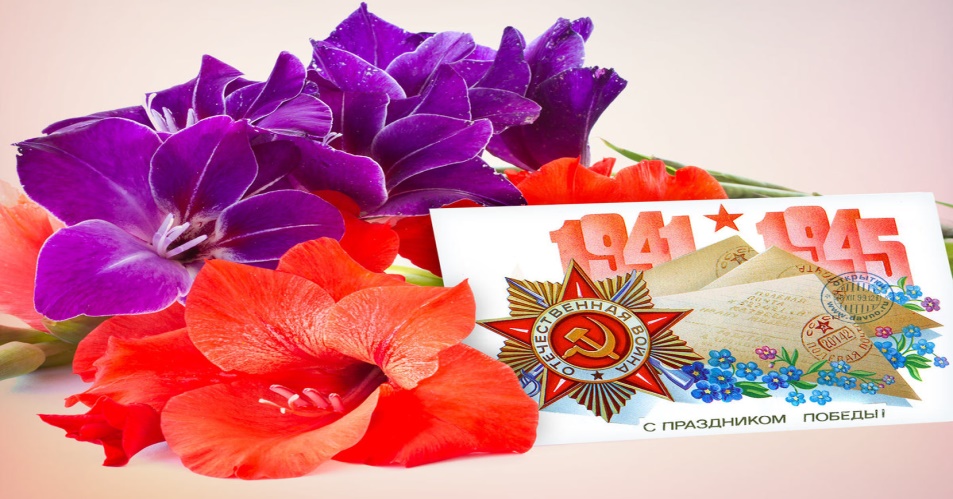 В преддверии празднования 75-летия Великой Победы в России стартовал проект «Открытки Победы», целью которого является сохранение исторической памяти и объединение жителей разных регионов. Акция инициирована аппаратом полномочного представителя Президента РФ в ПФО.В проекте могут участвовать обучающиеся профессиональных образовательных организаций и образовательных организаций высшего образования, школ искусств, члены молодёжных и ветеранских организаций, а также трудовые коллективы предприятий.Принимаются работы с изображением символов Победы, которые ассоциируются с регионом проживания участника. Открытки должны быть горизонтальными в формате А4 с поздравительной надписью: «С Днём Победы!» на русском или других национальных языках нашего региона (приложение 1).Свои работы необходимо направить на адрес электронной почты ulstc@mail.ru с пометкой «Открытка Победы» ежедневно.Формат открыток jpg. С разрешением 3508 пикс на 2479 пикс, максимальный размер 3 мб. К изображениям должен прилагаться файл в формате excel с фамилией и именем автора открытки. На сайте полномочного представителя Президента РФ в ПФО будет размещена ссылка на специально созданный ресурс со слайд-шоу всех присланных открыток.Кроме того, открытки Победы будут передаваться для некоммерческого использования в СМИ и на соцмедиаплощадки.